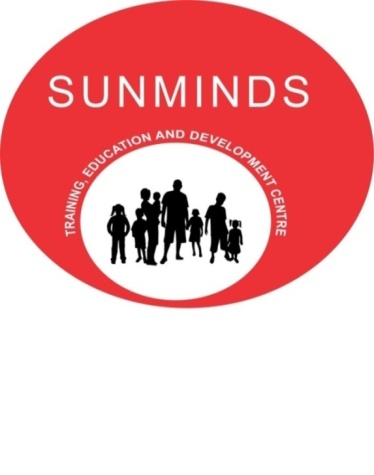 A JOINT VENTURE OF SUNDERJI’S INSTITUTIONS AND                                   MINDBRAIN SOLUTIONSSUNMINDS PRESENTS 1 DAY WORKSHOP ON TEACHING AND COPING STRATEGIESTHE MODULES THAT WILL BE COVERED IN THE WORKSHOP ARE:-THE RESOURCE PERSONNEL FOR THE WORKSHOP ARE:-Mrs. Masarrat Tavawala- She has a bachelor’s degree in Psychology and has also done her Masters in Child Development.  Along with these, she has taken remedial training at Alpha to Omega and done certificate courses in Counseling and Guidance. She has been the Principal and Director of Sunderji’s Institutions for almost 24 years now and has conceptualized, developed and executed the remedial centre for children with Special Needs. DETAILS OF THE WORKSHOP:Price Of The Course – Rs. 2,000/-Time: 10 am to 5pmDate : Saturday, 28th June 2014Venue : Sunderji’s InstitutionsSalient Features: Self Explanatory PowerPoint Presentations.Handouts will be given to all participants.  Certificate will be given after the completion of the workshop.We Hope To Have You As A Participant For The Workshop.Needs And Benefits Of Teaching StrategiesTypes Of Strategies- TRIMS, K-W-L Paraphrasing, SQ3R And MoreCoping Strategies Like Techniques To Improve Reading, Taped ReadingCoping Strategies For Dyscalculia/ Dyspraxia Etc.